				Curriculum VitaeGRACEgrace.239405@2freemail.com Objective:Offering high dedication to student development and providing relevant educational needs by helping students through a positive learning experience.Academic Qualification:Technical Qualification		Microsoft Word ApplicationsMicrosoft Power Point ApplicationsMicrosoft Excel ApplicationsInternet ApplicationsExperience:Online College Teacher (2014-2015)U.S.A. Adult Education Teacher (2013-2014)      Lagos, NigeriaPrimary School Teacher (2010-2013)      Jos, NigeriaGeography Teacher (2008-2010)BUKS InternationalSchool   Zaria, NigeriaChoreography Teacher (2005-2008)Hosanna Children’s Bible ClubZaria, NigeriaAchievements:Ability to write and direct school plays and dramasCreation of Teaching Visual Aids inculcated into the Nigerian Education CurriculumPreparation of secondary students for University Entry ExaminationsIntroduction of slide presentation in teaching in Minna Secondary SchoolsGraduation of Primary school students to secondary schoolAbility to make toddlers count and identify objects as early as two years of ageLanguages:English, Arabic (Learner)Personal:Date of Birth		:    		28 FEB 1984I hereby certify that the above statements are true and correct with all my knowledge and skills as listed. After you’ve reviewed my resume, I would welcome an opportunity to discuss your school’s goals and talk to you about the value that I can bring to your school. Thank you for the opportunity. 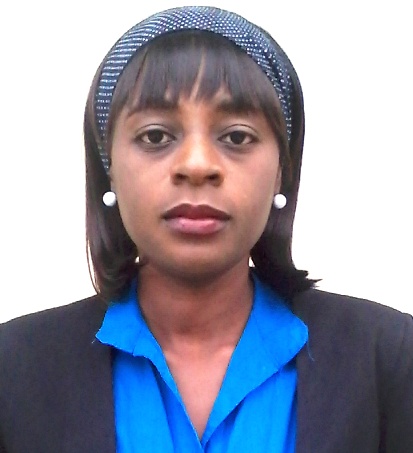 